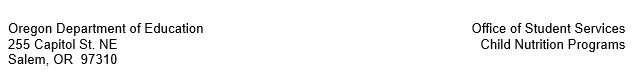 Summer Food Service ProgramReimbursement Rate SHEET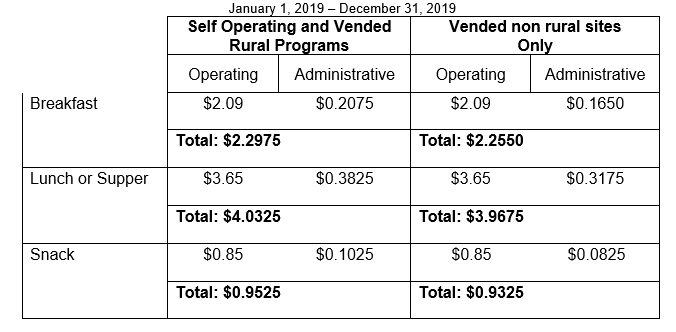 Use this chart for determining the eligibility of applications for summer 2019 program.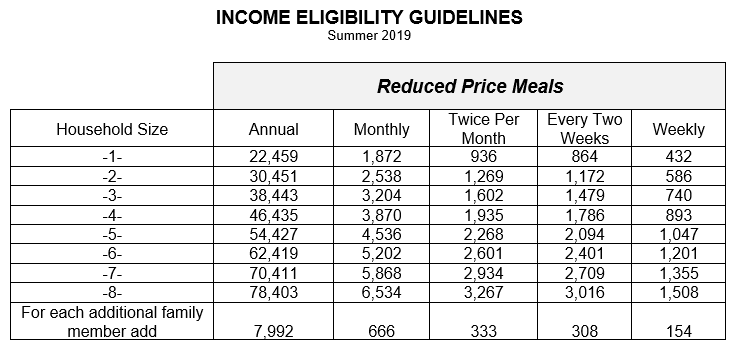 Form 581-3526b-E